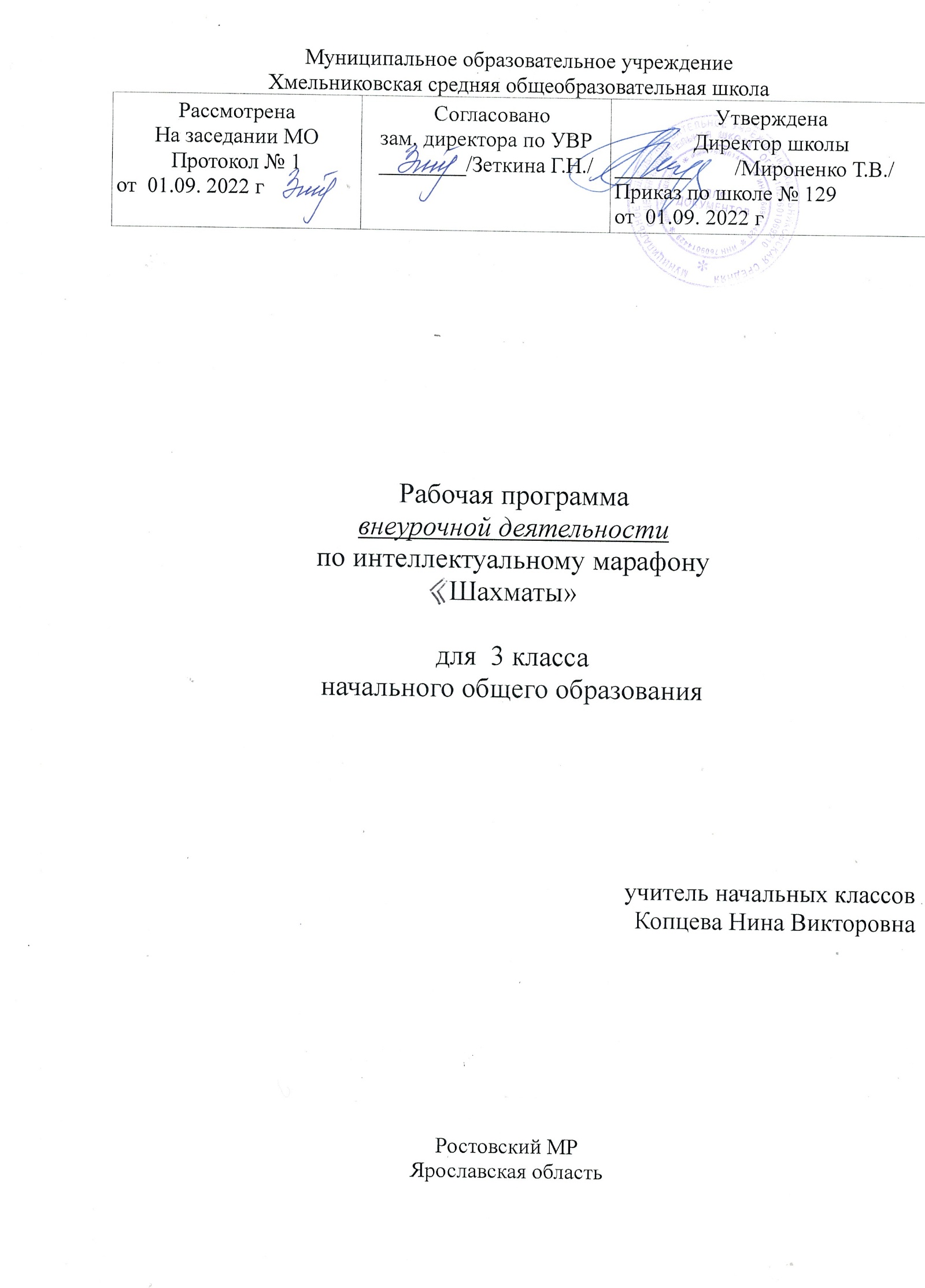 Программа внеурочной деятельности "Шахматная школа"ПОЯСНИТЕЛЬНАЯ ЗАПИСКАРабочая программа курса «Шахматы» для 1-4 классов составлена в соответствии с нормативными документами:1. ФГОС начального общего образования (утвержден приказом от 6 октября 2009 года №373 (зарегистрирован Минюстом России 22 декабря 2009 года №15785)2. Примерной программы по шахматам.3. Программы к завершённой предметной линии учебников «Шахматы в школе» для 1-4 классов под редакцией Е.А. Прудниковой, Е.И. Волковой.4. Образовательной программы МОУ Хмельниковская СОШ за 2021 -2022 уч. год.     Данная программа  позволяет реализовать многие позитивные идеи отечественных теоретиков и практиков — сделать обучение радостным, поддерживать устойчивый интерес к знаниям. Стержневым моментом уроков становится деятельность самих учащихся, когда они наблюдают, сравнивают, классифицируют, группируют, делают выводы, выясняют закономерности. При этом предусматривается широкое использование занимательного материала, включение в занятия игровых ситуаций, чтение дидактических сказок и т. д. Рекомендована учителям физической культуры общеобразовательных учреждений и тренерам детских спортивных школ.  Программа для младших школьников «Шахматная школа» реализует общеинтеллектуальное направление внеурочной деятельности и составлена в соответствии с требованиями Федерального государственного образовательного стандарта начального общего образования на основе Программы «Шахматы – школе», автор И.Г. Сухин
Актуальность программы обусловлена тем, что в начальной школе происходят радикальные изменения: на первый план выдвигается развивающая функция обучения, в значительной степени способствующая становлению личности младших школьников и наиболее полному раскрытию их творческих способностей. Введение «Шахмат» позволяет реализовать многие позитивные идеи отечественных теоретиков и практиков — сделать обучение радостным, поддерживать устойчивый интерес к знаниям. Шахматы в начальной школе положительно влияют на совершенствование у детей многих психических процессов и таких качеств, как восприятие, внимание, воображение, память, мышление, начальные формы волевого управления поведением. Обучение игре в шахматы с самого раннего возраста помогает многим детям не отстать в развитии от своих сверстников, открывает дорогу к творчеству сотням тысяч детей некоммуникативного типа. Расширение круга общения, возможностей полноценного самовыражения, самореализации позволяет этим детям преодолеть замкнутость, мнимую ущербность. Педагогическая целесообразность программы объясняется тем, что начальный курс по обучению игре в шахматы максимально прост и доступен младшим школьникам. Стержневым моментом занятий становится деятельность самих учащихся, когда они наблюдают, сравнивают, классифицируют, группируют, делают выводы, выясняют закономерности. При этом предусматривается широкое использование занимательного материала, включение в уроки игровых ситуаций, чтение дидактических сказок и т. д. Важное значение при изучении шахматного курса имеет специально организованная игровая деятельность на занятиях, использование приема обыгрывания учебных заданий, создания игровых ситуаций. Цели программы:Обучить правилам игры в шахматы.Сформировать умения играть каждой фигурой в отдельности и в совокупности с другими фигурами без нарушений правил шахматного кодекса.Воспитать уважительное отношение в игре к противнику. Задачи: Познакомить с шахматными терминами, шахматными фигурами и шахматным кодексом.Научить ориентироваться на шахматной доске.Научить правильно помещать шахматную доску между партнерами; правильно расставлять фигуры перед игрой; различать горизонталь, вертикаль, диагональ.Научить играть каждой фигурой в отдельности и в совокупности с другими фигурами.Сформировать умение рокировать; объявлять шах; ставить мат.Сформировать умение решать элементарные задачи на мат в один ход.Познакомить с обозначением горизонталей, вертикалей, полей, шахматных фигур.Познакомить с ценностью шахматных фигур, сравнительной силой фигур.Сформировать умение записывать шахматную партию.Сформировать умение проводить элементарные комбинации.Развивать восприятие, внимание, воображение, память, мышление, начальные формы волевого управления поведением.Планируемые результаты освоения обучающимися программы внеурочной деятельности
Личностные результаты освоения программы курса. Формирование установки на безопасный, здоровый образ жизни, наличие мотивации к творческому труду, работе на результат, бережному отношению к материальным и духовным ценностям. Развитие навыков сотрудничества со взрослыми и сверстниками в разных социальных ситуациях, умения не создавать конфликтов и находить выходы из спорных ситуаций. Развитие этических чувств, доброжелательности и эмоционально-нравственной отзывчивости, понимания и сопереживания чувствам других людей. Формирование эстетических потребностей, ценностей и чувств. Развитие самостоятельности и личной ответственности за свои поступки, в том числе в информационной деятельности, на основе представлений о нравственных нормах, социальной справедливости и свободе. Метапредметные результаты освоения программы курса. Овладение способностью принимать и сохранять цели и задачи учебной деятельности, поиска средств её осуществления. Освоение способов решения проблем творческого и поискового характера. Формирование умения планировать, контролировать и оценивать учебные действия в соответствии с поставленной задачей и условиями её реализации; определять наиболее эффективные способы достижения результата. Формирование умения понимать причины успеха/неуспеха учебной деятельности и способности конструктивно действовать даже в ситуациях неуспеха. Овладение логическими действиями сравнения, анализа, синтеза, обобщения, классификации, установление аналогий и причинно-следственных связей, построение рассуждений. Готовность слушать собеседника и вести диалог; готовность признавать возможность существования различных точек зрения и права каждого иметь свою точку зрения и оценку событий. Определение общей цели и путей её достижения; умение договариваться о распределении функций и ролей в совместной деятельности; осуществлять взаимный контроль в совместной деятельности, адекватно оценивать собственное поведение и поведение окружающих. 
Предметные результаты освоения программы курса. Знать шахматные термины: белое и чёрное поле, горизонталь, вертикаль, диагональ, центр. Правильно определять и называть белые, чёрные шахматные фигуры; Правильно расставлять фигуры перед игрой; Сравнивать, находить общее и различие. Уметь ориентироваться на шахматной доске. Понимать информацию, представленную в виде текста, рисунков, схем. Знать названия шахматных фигур: ладья, слон, ферзь, конь, пешка. Шах, мат, пат, ничья, мат в один ход, длинная и короткая рокировка и её правила. Правила хода и взятия каждой из фигур, «игра на уничтожение», лёгкие и тяжёлые фигуры, ладейные, коневые, слоновые, ферзевые, королевские пешки, взятие на проходе, превращение пешки. принципы игры в дебюте;
Основные тактические приемы; что означают термины: дебют, миттельшпиль, эндшпиль, темп, оппозиция, ключевые поля.
Грамотно располагать шахматные фигуры в дебюте; находить несложные тактические удары и проводить комбинации; точно разыгрывать простейшие окончания
Объем программы: программа рассчитана на четыре года обучения. На реализацию курса отводится 1 час в неделю ( 1 класс – 33 часа в год, 2 класс – 34 часа в год, 3 класс – 34 часа в год, 4 класс – 34 часа в год). Режим занятий обусловлен нормативно-правовой базой общеобразовательной, ориентированной на обучение детей младшего школьного возраста. Занятия проводятся 1 раз в неделю по 30-40 минут в Основные формы работы на занятии: индивидуальные, групповые и коллективные (игровая деятельность).
Структура занятия включает в себя изучение теории шахмат через использование дидактических сказок и игровых ситуаций. 
Для закрепления знаний обучающихся используются дидактические задания и позиции для игровой практики. Содержание тем курса    Программа второго года обучения предназначена для вторых классов начальной школы. Однако она может быть реализована в третьих классах, если программа первого года обучения была пройдена во IIклассе. Программа предусматривает 34 учебных занятия, по одному уроку в неделю. Если на первом году обучения большая часть времени отводилась изучению силы и слабости каждой шахматной фигуры, то теперь много занятий посвящено простейшим методам реализации материального и позиционного преимущества. Важным достижением в овладении шахматными основами явится умение малышей ставить мат. Учебный курс включает в себя шесть тем: «Краткая история шахмат», «Шахматная нотация», «Ценность шахматных фигур», «Техника матования одинокого короля», «Достижение мата без жертвы материала», «Шахматная комбинация». К концу учебного года дети должны знать: обозначение горизонталей, вертикалей, полей, шахматных фигур; ценность шахматных фигур, сравнительную силу фигур. К концу учебного года дети должны уметь: записывать шахматную партию; матовать одинокого короля двумя ладьями, ферзем и ладьей, королем и ферзем, королем и ладьей; проводить элементарные комбинации. Тематика курса 1. КРАТКАЯ ИСТОРИЯ ШАХМАТ
Рождение шахмат. От чатуранги к шатранджу. Шахматы проникают в Европу. Чемпионы мира по шахматам. 2. ШАХМАТНАЯ НОТАЦИЯ
Обозначение горизонталей и вертикалей, полей, шахматных фигур. Краткая и полная шахматная нотация. Запись шахматной партии. Запись начального положения. Дидактические игры и задания
«Назови вертикаль».Педагог показывает одну из вертикалей, ученики должны назвать ее (например: «Вертикаль «е»). Так школьники называют все вертикали.
Затем педагог спрашивает: «На какой вертикали в начальной позиции стоят короли? Ферзи? Королевские слоны? Ферзевые ладьи?» И т. п.
«Назови горизонталь».Это задание подобно предыдущему, но дети выявляют горизонталь (например: «Вторая горизонталь»).
«Назови диагональ».А здесь определяется диагональ (например: «Диагональ el— а5»).
«Какого цвета поле?»Учитель называет какое-либо поле и просит определить его цвет.
«Кто быстрее».К доске вызываются два ученика, и педагог предлагает им найти на демонстрационной доске определенное поле. Выигрывает тот, кто сделает это быстрее.
«Вижу цель».Учитель задумывает одно из полей и предлагает ребятам угадать его. Учитель уточняет ответы учащихся 3.ЦЕННОСТЬ ШАХМАТНЫХ ФИГУР Ценность фигур. Сравнительная сила фигур. Достижение материального перевеса. Способы защиты. Дидактические игры и задания
«Кто сильнее».Педагог показывает детям две фигуры и спрашивает: «Какая фигура сильнее? На сколько очков?»
«Обе армии равны».Педагог ставит на столе от одной до четырех фигур и просит ребят расположить на своих шахматных досках другие наборы фигур так, чтобы суммы очков в армиях учителя и ученика были равны.
«Выигрыш материала».Педагог расставляет на демонстрационной доске учебные положения, в которых белые должны достичь материального перевеса.
«Защита».В учебных положениях требуется найти ход, позволяющий сохранить материальное равенство. 4.ТЕХНИКА МАТОВАНИЯ ОДИНОКОГО КОРОЛЯ Две ладьи против короля. Ферзь и ладья против короля. Король и ферзь против короля. Король и ладья против короля. Дидактические игры и задания
«Шах или мат».Шах или мат черному королю?
«Мат или пат».Нужно определить, мат или пат на шахматной доске.
«Мат в один ход».Требуется объявить мат в один ход черному королю.
«На крайнюю линию».Белыми надо сделать такой ход, чтобы черный король отступил на одну из крайних вертикалей или горизонталей.
«В угол».Требуется сделать такой ход, чтобы черным пришлось отойти королем на угловое поле.
«Ограниченный король».Надо сделать ход, после которого у черного короля останется наименьшее количество полей для отхода. 5.ДОСТИЖЕНИЕ МАТА БЕЗ ЖЕРТВЫ МАТЕРИАЛА Учебные положения на мат в два хода в дебюте, миттельшпиле и эндшпиле (начале, середине и конце игры). Защита от мата. Дидактические игры и задания
«Объяви мат в два хода».В учебных положениях белые начинают и дают мат в два хода.
«Защитись от мата».Требуется найти ход, позволяющий избежать мага в один ход.
6. ШАХМАТНАЯ КОМБИНАЦИЯ Достижение мата путем жертвы шахматного материала (матовые комбинации). Типы матовых комбинаций: темы разрушения королевского прикрытия, отвлечения, завлечения, блокировки, освобождения пространства, уничтожения защиты и др. Шахматные комбинации, ведущие к достижению материального перевеса. Комбинации для достижения ничьей (комбинации на вечный шах, патовые комбинации и ДР). Дидактические игры и задания
«Объяви мат в два хода».Требуется пожертвовать материал и дать мат в два хода.
«Сделай ничью».Требуется пожертвовать материал и достичь ничьей.
«Выигрыш материала».Надо провести простейшую двухходовую комбинацию и добиться материального перевеса.Тематическое планирование
Календарно - тематическое планирование курса «Шахматы »Содержание программы внеурочной деятельности «Шахматы»Третий год обучения Программа “Шахматы, третий год” предназначена для III класса начальной школы. Однако она может быть реализована и во II классе, если программа первого и второго года обучения была пройдена в I классе.
Материал третьего года обучения сложнее материала первых лет обучения. На основе ранее приобретенных знаний и умений ребята углубляют представления во всех трех стадиях шахматной партии. При этом из всего обилия шахматного материала заботливо отбирается не только доступный, но и максимально ориентированный на развитие материал.
          ПРИМЕРНАЯ ТЕМАТИКА КУРСА ОСНОВЫ ДЕБЮТА. Двух- и трехходовые партии. Невыгодность раннего ввода в игру ладей и ферзя. Игра на мат с первых ходов. Детский мат и защита от него. Игра против “повторюшки-хрюшки”. Принципы игры в дебюте. Быстрейшее развитие фигур. Понятие о темпе. Гамбиты. Наказание “пешкоедов”. Борьба за центр. Безопасная позиция короля. Гармоничное пешечное расположение. Связка в дебюте. Коротко о дебютах.
Дидактические задания “Мат в 1 ход”, “Поставь мат в 1 ход нерокированному королю”, “Поставь детский мат” Белые или черные начинают и объявляют противнику мат в 1 ход.
“Поймай ладью”, “Поймай ферзя”. Здесь надо найти ход, после которого рано введенная в игру фигура противника неизбежно теряется или проигрывается за более слабую фигуру.
“Защита от мата” Требуется найти ход, позволяющий избежать мата в 1 ход (как правило, в данном разделе в отличие от второго года обучения таких ходов несколько).
“Выведи фигуру” Здесь определяется, какую фигуру на какое поле лучше развить.
“Поставить мат в 1 ход “повторюшке”. Требуется объявить мат противнику, который слепо копирует ваши ходы.
“Мат в 2 хода”. В учебных положениях белые начинают и дают черным мат в 2 хода.
“Выигрыш материала”, “Накажи “пешкоеда”. Надо провести маневр, позволяющий получить материальное преимущество.
“Можно ли побить пешку?”. Требуется определить, не приведет ли выигрыш пешки к проигрышу материала или мату.
“Захвати центр”. Надо найти ход, ведущий к захвату центра.
“Можно ли сделать рокировку?”. Тут надо определить, не нарушат ли белые правила игры, если рокируют.
“В какую сторону можно рокировать?”. В этом задании определяется сторона, рокируя в которую белые не нарушают правил игры.
“Чем бить черную фигуру?”. Здесь надо выполнить взятие, позволяющее избежать сдвоения пешек.
“Сдвой противнику пешки”. Тут требуется так побить неприятельскую фигуру, чтобы у противника образовались сдвоенные пешки.
К концу учебного года дети должны знать:
принципы игры в дебюте;
основные тактические приемы; 
что означают термины: дебют, темп, оппозиция, ключевые поля.
К концу учебного года дети должны уметь:
грамотно располагать шахматные фигуры в дебюте; находить несложные тактические удары и проводить комбинации;
точно разыгрывать простейшие окончания.Тематическое планирование
                   Календарно -  тематическое планирование курса «Шахматная школа» 3 классМатериально-техническое обеспечение образовательного процессаУМК· Программа
· Книги о шахматах
— Сухин И.Г. Волшебные фигуры, или Шахматы для детей 2 – 5 лет: Книга – сказка для совместного чтения родителей и детей. – М.: Новая школа, 1994.
— Зак В., Длуголенский Я. Я играю в шахматы (издание второе): Для старшего дошкольного и младшего школьного возраста. – Издательство «Детская литература», 1985.
— Горенштейн Р.Я. Книга юного шахматиста: Учебное пособие для шахматистов второго – третьего разрядов. – 2-е изд., испр., доп.- М.: АОЗТ «Фердинанд», 1993.
— Бобби Фишер учит играть в шахматы: издание для досуга – Киев: «Здоровье», 1991.
— Гайшут А.Г. Увлекательная математика,/ Путешествие по шахматной доске: Учебное пособие. – М.: «Дом педагогики», 1995.— Сухин И. Приключения в шахматной стране. – М.: Педагогика, 1991.
— Книжка – раскраска «Шахматные герои».
— Журнал «Шахматное обозрение», 7-8/94
· Энциклопедии
· Методическое пособие для учителяНаглядные пособияКоробки с деревянными шахматами
Коробки с магнитными шахматами
Плакаты: Различные позиции в шахматахИгры и игрушкиИгры настольно-печатные
«Чудесный мешочек»Учебное оборудованиеКлассная доска с набором приспособлений для крепления таблиц.
Магнитная доска.Технические средстваКомпьютер
Мультимедийный проектор
Интерактивная доскаСписок литературы
1. Примерные программы внеурочной деятельности. Начальное и основное образование / под ред. В.А.Горского – М.: Просвещение, 2011.
2. Федеральный государственный образовательный стандарт начального общего образования / Министерство образования и науки Рос. Федерации. – М.: Просвещение,2011.
3. Сухин И. Волшебные фигуры, или Шахматы для детей 2–5 лет. – М.: Новая школа, 1994.
4. Сухин И. Волшебный шахматный мешочек. – Испания: Издательский центр Маркота. Международная шахматная Академия Г. Каспарова, 1992.
5. Сухин И. Необыкновенные шахматные приключения. 
6. Сухин И. Приключения в Шахматной стране. – М.: Педагогика, 1991.
7. Сухин И. Удивительные приключения в Шахматной стране. – М.: Поматур, 2000.
                                                                                                                                                 Приложение Дидактические игры и игровые задания. “Горизонталь”. Двое играющих по очереди заполняют одну из горизонтальных линий шахматной доски кубиками (фишками и пешками). “Вертикаль”. То же самое, но заполняется одна из вертикальных линий шахматной доски. “Диагональ”. То же самое, но заполняется она из диагоналей шахматной доски. “Волшебный мешочек”. В непрозрачном мешочке по очереди прячутся все шахматные фигуры, каждый из учеников пытается на ощупь определить, какая фигура спрятана. “Угадай-ка”. Педагог словесно описывает одну из фигур, дети должны догадаться, что это за фигура. “Секретная фигура”. Все фигуры стоят на столе в ряд, дети по очереди называют все шахматные фигуры кроме секретной, которая выбирается заранее; вместо названия этой фигуры надо сказать: “Секрет”. “Угадай”. Педагог загадывает про себя одну из фигур, а дети пытаются угадать, какая фигура загадана.  “Что общего?”. Педагог берет две шахматные фигуры, и дети говорят, чем похожи друг на друга фигуры, чем отличаются (цвет, форма). “Большая и маленькая”. Педагог ставит на стол шесть разных фигур. Дети по одному выходят и называют самую высокую фигуру и ставят ее в сторону. Вскоре все фигуры расставлены по росту. “Кто сильнее?”. Педагог показывает детям две фигуры и спрашивает: “Какая фигура сильнее? На сколько очков?”. “Обе армии равны”. Педагог ставит на столе от одной до пяти фигур и просит ребят расположить на своих досках другие наборы фигур так, чтобы суммы очков в армиях учителя и ученика были равны. “Мешочек”. Ученики по одной вынимают из мешочка шахматные фигуры и постепенно расставляют начальную позицию. “Да или нет?”. Педагог берет две шахматные фигуры, а дети отвечают, стоят ли эти фигуры рядом в начальном положении. “Не зевай!”. Педагог говорит какую-либо фразу о начальном положении, например: “Ладья стоит в углу”, и бросает кому-либо из учеников мяч; если утверждение верно, то мяч следует поймать. “Игра на уничтожение”– важнейшая игра курса. Именно здесь все плюсы шахмат начинают “работать” на ученика – формируется внутренний план действий, аналитико-синтетическая функция мышления и др. Педагог играет с учениками ограниченным числом фигур (чаще всего фигура против фигуры); выигрывает тот, кто побьет все фигуры противника. “Один в поле воин”. Белая фигура должна побить все черные фигуры, расположенные на шахматной доске, уничтожая каждым ходом по фигуре (черные фигуры считаются заколдованными, недвижимыми). “Лабиринт”. Белая фигура должна достичь определенной клетки шахматной доски, не становясь на “заминированные” поля и не перепрыгивая их. “Перехитри часовых”. Белая фигура должна достичь определенной клетки шахматной доски, не становясь на “заминированные” поля и на поля, находящиеся под ударом черных фигур. “Сними часовых”. Белая фигура должна побить все черные фигуры; избирается такой маршрут передвижения по шахматной доске, чтобы ни разу не оказаться под боем черных фигур. “Кратчайший путь”. За минимальное число ходов белая фигура должна достичь определенной клетки шахматной доски. “Захват контрольного поля”. Игра фигурой против фигуры ведется не на уничтожение, а с целью установить свою фигуру на определенное поле. При этом запрещается ставить фигуры на поля, находящиеся под ударом фигуры противника. “Защита контрольного поля”. Эта игра подобна предыдущей, но при точной игре обеих сторон не имеет победителя. “Атака неприятельской фигуры”. Белая фигура должна за один ход напасть на черную фигуру, но так, чтобы не оказаться под боем.  “Двойной удар”. Белой фигурой надо напасть одновременно на две черные фигуры, но так, чтобы не оказаться под боем. “Взятие”. Из нескольких возможных взятий надо выбрать лучшее – побить незащищенную фигуру. “Защита”. Нужно одной белой фигурой защитить другую, стоящую под боем. №п\пТемаКол-во часовМесто проведенияИспользуемое оборудованиеЭлектронные ресурсы. ЦОР1Повторение изученного материала4 ч.Кабинет цифрового и гуманитарного профиля «Точки роста»Шахматная доска, шахматные часы,Интерактивная доска,проектор, ноутбукhttps://xchess.ru/shakhmatnaya-notatsiya-ili-pravila-zapisi-shakhmatnoj-partii.html2Основы дебюта26 ч.Кабинет цифрового и гуманитарного профиля «Точки роста»Шахматная доска, шахматные часы,Интерактивная доска,проектор, ноутбукhttps://infourok.ru/statya-vibor-metodov-pri-obuchenii-igre-v-shahmati-1965566.htmlhttps://www.chess.com/ru/kak-igrat-v-shakhmaty3Повторение программного материала4 ч.Шахматная доска, шахматные часы,Интерактивная доска,проектор, ноутбук№Тема занятия СодержаниеПедагогические условия Интеграция Дата Дата №Тема занятия СодержаниеПедагогические условия Интеграция Дата Дата №Тема занятия СодержаниеПедагогические условия Интеграция Дата Дата Повторение изученного материала.Повторение программного материала, изученного за год обученияПросмотр диафильма «Приключения в Шахматной стране. Первый шаг в мире шахмат». Поля, горизонталь, вертикаль, диагональ, центр. Ходы шахматных фигур. Шах, мат, пат. Начальное положение. Игровая практика (игра всеми фигурами из начального положения). 05.0905.091.Повторение изученного материала.Повторение программного материала, изученного за год обученияПросмотр диафильма «Приключения в Шахматной стране. Первый шаг в мире шахмат». Поля, горизонталь, вертикаль, диагональ, центр. Ходы шахматных фигур. Шах, мат, пат. Начальное положение. Игровая практика (игра всеми фигурами из начального положения). 05.0905.092.Повторение изученного материала.Повторение программного материала, изученного за год обученияРокировка. Взятие на проходе. Превращение пешки. Варианты ничьей. Самые общие рекомендации о принципах разыгрывания дебюта. Задания на мат в один ход. Демонстрация коротких партий. Дидактические игры и задания «Две фигуры против целой армии», «Убери лишние фигуры», «Ходят только белые», «Неотвратимый мат». Игровая практика. 12.0912.091. Краткая история шахмат.Рождение шахмат. От чатуранги к шатранджу. Шахматы проникают в Европу. Чемпионы мира по шахматам.Происхождение шахмат. Легенды о шахматах. Чатуранга и шатрандж. Шахматы проникают в Европу. Просмотр диафильма «Книга шахматной мудрости. Второй шаг в мир шахмат». Чемпионы мира по шахматам. Игровая практика. 19.0919.093.Краткая история шахмат.Рождение шахмат. От чатуранги к шатранджу. Шахматы проникают в Европу. Чемпионы мира по шахматам.Происхождение шахмат. Легенды о шахматах. Чатуранга и шатрандж. Шахматы проникают в Европу. Просмотр диафильма «Книга шахматной мудрости. Второй шаг в мир шахмат». Чемпионы мира по шахматам. Игровая практика. 19.0919.092. Шахматная нотация.Обозначение горизонталей и вертикалей, полей, шахматных фигур. Краткая и полная шахматная нотация. Запись шахматной партии. Запись начального положения.Обозначение горизонталей, вертикалей, полей. Дидактические игры и задания «Назови вертикаль», «Назови горизонталь», «Назови диагональ», «Какого цвета поле», «Кто быстрее», «Вижу цель». Игровая практика. На этом занятии дети, делая ход, проговаривают, какая фигура с какого поля на какое идет. Например: «Король с е1 – на е2». 26.0926.094.Шахматная нотация. Обозначение горизонталей, вертикалей, полей.Обозначение горизонталей и вертикалей, полей, шахматных фигур. Краткая и полная шахматная нотация. Запись шахматной партии. Запись начального положения.Обозначение горизонталей, вертикалей, полей. Дидактические игры и задания «Назови вертикаль», «Назови горизонталь», «Назови диагональ», «Какого цвета поле», «Кто быстрее», «Вижу цель». Игровая практика. На этом занятии дети, делая ход, проговаривают, какая фигура с какого поля на какое идет. Например: «Король с е1 – на е2». 26.0926.095.Шахматная нотация. Обозначение шахматных фигур и терминов.Обозначение горизонталей и вертикалей, полей, шахматных фигур. Краткая и полная шахматная нотация. Запись шахматной партии. Запись начального положения.Обозначение шахматных фигур и терминов. Запись начального положения. Краткая и полная шахматная нотация. Запись шахматной партии. Игровая практика (с записью шахматной партии или фрагмента шахматной партии).03.1003.103. Ценность шахматных фигур.Ценность фигур. Сравнительная сила фигур. Достижение материального перевеса. Способы защиты.Ценность фигур. Сравнительная сила фигур. Дидактические игры и задания» Кто сильнее», «Обе армии равны». Достижение материального перевеса. Дидактические игры и задания «Выигрыш материала» (выигрыш ферзя). Игровая практика.10.1010.106.Ценность шахматных фигур. Ценность фигур. Сравнительная сила фигур.Ценность фигур. Сравнительная сила фигур. Достижение материального перевеса. Способы защиты.Ценность фигур. Сравнительная сила фигур. Дидактические игры и задания» Кто сильнее», «Обе армии равны». Достижение материального перевеса. Дидактические игры и задания «Выигрыш материала» (выигрыш ферзя). Игровая практика.10.1010.107.Ценность шахматных фигур. Достижение материального перевеса.Ценность фигур. Сравнительная сила фигур. Достижение материального перевеса. Способы защиты.Достижение материального перевеса. Дидактические игры и задания» Выигрыш материала» (выигрыш ладьи, слона, коня). Игровая практика.17.1017.108.Ценность шахматных фигур. Способы защиты.Ценность фигур. Сравнительная сила фигур. Достижение материального перевеса. Способы защиты.Достижение материального перевеса. Дидактические игры и задания «Выигрыш материала» (выигрыш пешки). Способы защиты. Дидактические игры и задания «Защита» (уничтожение атакующей фигуры, уход из-под боя). Игровая практика.24.1024.109.Ценность шахматных фигур. Защита.Ценность фигур. Сравнительная сила фигур. Достижение материального перевеса. Способы защиты.Защита. Дидактические игры и задания «Защита» (защита атакованной фигуры другой своей фигурой, перекрытие, контратака). Игровая практика.07.1107.114. Техника матования одинокого короля.Две ладьи против короля. Ферзь и ладья против короля. Король и ферзь против короля. Король и ладья против короля.Две ладьи против короля. Дидактические игры и задания «Шах или мат», «Мат или пат», «Мат в один ход», «На крайнюю линию», «В угол», «Ограниченный король», «Мат в два хода». Игровая практика.14.1114.1110.Техника матования одинокого короля. Две ладьи против короля.Две ладьи против короля. Ферзь и ладья против короля. Король и ферзь против короля. Король и ладья против короля.Две ладьи против короля. Дидактические игры и задания «Шах или мат», «Мат или пат», «Мат в один ход», «На крайнюю линию», «В угол», «Ограниченный король», «Мат в два хода». Игровая практика.14.1114.1111.Техника матования одинокого короля. Ферзь и ладья против короля.Две ладьи против короля. Ферзь и ладья против короля. Король и ферзь против короля. Король и ладья против короля.Ферзь и ладья против короля. Дидактические игры и задания «Шах или мат», «Мат или пат», «Мат в один ход», «На крайнюю линию», «В угол», «Ограниченный король», «Мат в два хода». Игровая практика.21.1121.1112.Техника матования одинокого короля. Ферзь и король против короля.Две ладьи против короля. Ферзь и ладья против короля. Король и ферзь против короля. Король и ладья против короля.Ферзь и король против короля. Дидактические игры и задания «Шах или мат», «Мат или пат», «Мат в один ход», «На крайнюю линию», «В угол», «Ограниченный король», «Мат в два хода». Игровая практика.28.1128.1113.Техника матования одинокого короля. Ладья и король против короля.Две ладьи против короля. Ферзь и ладья против короля. Король и ферзь против короля. Король и ладья против короля.Ладья и король против короля. Дидактические игры и задания «Шах или мат», «Мат или пат», «Мат в один ход», «На крайнюю линию», «В угол», «Ограниченный король», «Мат в два хода». Игровая практика.05.1205.125. Достижение мата без жертвы материалаУчебные положения на мат в два хода в дебюте, миттельшпиле и эндшпиле (начале, середине и конце игры). Защита от мата.Учебные положения на мат в два хода в эндшпиле. Цугцванг. Дидактические игры и задания «Объяви мат в два хода». Защита от мата. Дидактические игры и задания «Защитись от мата». Игровая практика. 12.12 12.1214.Достижение мата без жертвы материала. Учебные положения на мат в два хода в эндшпиле.Учебные положения на мат в два хода в дебюте, миттельшпиле и эндшпиле (начале, середине и конце игры). Защита от мата.Учебные положения на мат в два хода в эндшпиле. Цугцванг. Дидактические игры и задания «Объяви мат в два хода». Защита от мата. Дидактические игры и задания «Защитись от мата». Игровая практика. 12.12 12.1215.Достижение мата без жертвы материала. Учебные положения на мат в два хода в миттельшпиле. Учебные положения на мат в два хода в дебюте, миттельшпиле и эндшпиле (начале, середине и конце игры). Защита от мата.Учебные положения на мат в два хода в миттельшпиле. Дидактические игры и задания «Объяви мат в два хода». Защита от мата. Дидактические игры и задания «Защитись от мата». Игровая практика.19.1219.1216.Достижение мата без жертвы материала. Учебные положения на мат в два хода в дебюте.Учебные положения на мат в два хода в дебюте, миттельшпиле и эндшпиле (начале, середине и конце игры). Защита от мата.Учебные положения на мат в два хода в дебюте. Дидактические игры и задания «Объяви мат в два хода». Защита от мата. Дидактические игры и задания «Защитись от мата». Игровая практика.26..1226..126. Шахматная комбинация.Достижение мата путем жертвы шахматного материала (матовые комбинации). Типы матовых комбинаций: темы разрушения королевского прикрытия, отвлечения, завлечения, блокировки, освобождения пространства, уничтожения защиты и др. Шахматные комбинации, ведущие к достижению материального перевеса. Комбинации для достижения ничьей (комбинации на вечный шах, патовые комбинации и др.).Матовые комбинации. Темы комбинаций. Тема отвлечения. Дидактические игры и задания «Объяви мат в два хода». Игровая практика.16.0116.0117.Матовые комбинации. Темы комбинаций. Тема отвлечения.Достижение мата путем жертвы шахматного материала (матовые комбинации). Типы матовых комбинаций: темы разрушения королевского прикрытия, отвлечения, завлечения, блокировки, освобождения пространства, уничтожения защиты и др. Шахматные комбинации, ведущие к достижению материального перевеса. Комбинации для достижения ничьей (комбинации на вечный шах, патовые комбинации и др.).Матовые комбинации. Темы комбинаций. Тема отвлечения. Дидактические игры и задания «Объяви мат в два хода». Игровая практика.16.0116.0118.Матовые комбинации. Тема завлечения.Достижение мата путем жертвы шахматного материала (матовые комбинации). Типы матовых комбинаций: темы разрушения королевского прикрытия, отвлечения, завлечения, блокировки, освобождения пространства, уничтожения защиты и др. Шахматные комбинации, ведущие к достижению материального перевеса. Комбинации для достижения ничьей (комбинации на вечный шах, патовые комбинации и др.).Матовые комбинации. Тема завлечения. Дидактические игры и задания «Объяви мат в два хода». Игровая практика.23.0123.0119.Матовые комбинации. Тема блокировки. Достижение мата путем жертвы шахматного материала (матовые комбинации). Типы матовых комбинаций: темы разрушения королевского прикрытия, отвлечения, завлечения, блокировки, освобождения пространства, уничтожения защиты и др. Шахматные комбинации, ведущие к достижению материального перевеса. Комбинации для достижения ничьей (комбинации на вечный шах, патовые комбинации и др.).Матовые комбинации. Тема блокировки. Дидактические игры и задания «Объяви мат в два хода». Игровая практика.30.0130.0120.Матовые комбинации. Тема разрушения королевского прикрытия.Достижение мата путем жертвы шахматного материала (матовые комбинации). Типы матовых комбинаций: темы разрушения королевского прикрытия, отвлечения, завлечения, блокировки, освобождения пространства, уничтожения защиты и др. Шахматные комбинации, ведущие к достижению материального перевеса. Комбинации для достижения ничьей (комбинации на вечный шах, патовые комбинации и др.).Матовые комбинации. Тема разрушения королевского прикрытия. Дидактические игры и задания «Объяви мат в два хода». Игровая практика.06.0206.0221.Матовые комбинации. Тема освобождения пространства. Тема уничтожения защиты. Тема «рентгена».Достижение мата путем жертвы шахматного материала (матовые комбинации). Типы матовых комбинаций: темы разрушения королевского прикрытия, отвлечения, завлечения, блокировки, освобождения пространства, уничтожения защиты и др. Шахматные комбинации, ведущие к достижению материального перевеса. Комбинации для достижения ничьей (комбинации на вечный шах, патовые комбинации и др.).Матовые комбинации. Тема освобождения пространства. Тема уничтожения защиты. Тема «рентгена». Дидактические игры и задания «Объяви мат в два хода». Игровая практика.13.0213.0222.Матовые комбинации. Другие шахматные комбинации и сочетание приемов.Достижение мата путем жертвы шахматного материала (матовые комбинации). Типы матовых комбинаций: темы разрушения королевского прикрытия, отвлечения, завлечения, блокировки, освобождения пространства, уничтожения защиты и др. Шахматные комбинации, ведущие к достижению материального перевеса. Комбинации для достижения ничьей (комбинации на вечный шах, патовые комбинации и др.).Матовые комбинации. Другие шахматные комбинации и сочетание приемов. Дидактические игры и задания «Объяви мат в два хода». Игровая практика.20.0220.0223.Комбинации, ведущие к достижению материального перевеса. Тема отвлечения. Тема завлечения.Достижение мата путем жертвы шахматного материала (матовые комбинации). Типы матовых комбинаций: темы разрушения королевского прикрытия, отвлечения, завлечения, блокировки, освобождения пространства, уничтожения защиты и др. Шахматные комбинации, ведущие к достижению материального перевеса. Комбинации для достижения ничьей (комбинации на вечный шах, патовые комбинации и др.).Комбинации, ведущие к достижению материального перевеса. Тема отвлечения. Тема завлечения. Дидактические игры и задания «Выигрыш материала». Игровая практика.27.0227.0224.Комбинации, ведущие к достижению материального перевеса. Тема уничтожения защиты. Тема связки. Достижение мата путем жертвы шахматного материала (матовые комбинации). Типы матовых комбинаций: темы разрушения королевского прикрытия, отвлечения, завлечения, блокировки, освобождения пространства, уничтожения защиты и др. Шахматные комбинации, ведущие к достижению материального перевеса. Комбинации для достижения ничьей (комбинации на вечный шах, патовые комбинации и др.).Комбинации, ведущие к достижению материального перевеса. Тема уничтожения защиты. Тема связки. Дидактические игры и задания «Выигрыш материала». Игровая практика.06.0306.0325.Комбинации, ведущие к достижению материального перевеса. Тема освобождения пространства. Тема перекрытияДостижение мата путем жертвы шахматного материала (матовые комбинации). Типы матовых комбинаций: темы разрушения королевского прикрытия, отвлечения, завлечения, блокировки, освобождения пространства, уничтожения защиты и др. Шахматные комбинации, ведущие к достижению материального перевеса. Комбинации для достижения ничьей (комбинации на вечный шах, патовые комбинации и др.).Комбинации, ведущие к достижению материального перевеса. Тема освобождения пространства. Тема перекрытия. Дидактические игры и задания «Выигрыш материала». Игровая практика.13.0313.0326.Комбинации, ведущие к достижению материального перевеса. Тема превращения пешки. Достижение мата путем жертвы шахматного материала (матовые комбинации). Типы матовых комбинаций: темы разрушения королевского прикрытия, отвлечения, завлечения, блокировки, освобождения пространства, уничтожения защиты и др. Шахматные комбинации, ведущие к достижению материального перевеса. Комбинации для достижения ничьей (комбинации на вечный шах, патовые комбинации и др.).Комбинации, ведущие к достижению материального перевеса. Тема превращения пешки. Дидактические игры и задания «Проведи пешку в ферзи». Игровая практика.20.0320.0327.Комбинации, ведущие к достижению материального перевеса. Сочетание тактических приемов. Достижение мата путем жертвы шахматного материала (матовые комбинации). Типы матовых комбинаций: темы разрушения королевского прикрытия, отвлечения, завлечения, блокировки, освобождения пространства, уничтожения защиты и др. Шахматные комбинации, ведущие к достижению материального перевеса. Комбинации для достижения ничьей (комбинации на вечный шах, патовые комбинации и др.).Комбинации, ведущие к достижению материального перевеса. Сочетание тактических приемов. Дидактические игры и задания «Выигрыш материала». Игровая практика.03.0403.0428.Комбинации для достижения ничьей. Патовые комбинации.Достижение мата путем жертвы шахматного материала (матовые комбинации). Типы матовых комбинаций: темы разрушения королевского прикрытия, отвлечения, завлечения, блокировки, освобождения пространства, уничтожения защиты и др. Шахматные комбинации, ведущие к достижению материального перевеса. Комбинации для достижения ничьей (комбинации на вечный шах, патовые комбинации и др.).Комбинации для достижения ничьей. Патовые комбинации. Дидактические игры и задания «Сделай ничью». Игровая практика.10.0410.0429.Комбинации для достижения ничьей. Комбинации на вечный шах.Достижение мата путем жертвы шахматного материала (матовые комбинации). Типы матовых комбинаций: темы разрушения королевского прикрытия, отвлечения, завлечения, блокировки, освобождения пространства, уничтожения защиты и др. Шахматные комбинации, ведущие к достижению материального перевеса. Комбинации для достижения ничьей (комбинации на вечный шах, патовые комбинации и др.).Комбинации для достижения ничьей. Комбинации на вечный шах. Дидактические игры и задания «Сделай ничью». Игровая практика.17.0417.0430.Типичные комбинации в дебюте.Достижение мата путем жертвы шахматного материала (матовые комбинации). Типы матовых комбинаций: темы разрушения королевского прикрытия, отвлечения, завлечения, блокировки, освобождения пространства, уничтожения защиты и др. Шахматные комбинации, ведущие к достижению материального перевеса. Комбинации для достижения ничьей (комбинации на вечный шах, патовые комбинации и др.).Типичные комбинации в дебюте. Дидактические игры и задания «Проведи комбинацию». Игровая практика.24.0424.04431.Типичные комбинации в дебюте (более сложные примеры).Достижение мата путем жертвы шахматного материала (матовые комбинации). Типы матовых комбинаций: темы разрушения королевского прикрытия, отвлечения, завлечения, блокировки, освобождения пространства, уничтожения защиты и др. Шахматные комбинации, ведущие к достижению материального перевеса. Комбинации для достижения ничьей (комбинации на вечный шах, патовые комбинации и др.).Типичные комбинации в дебюте (более сложные примеры). Дидактические игры и задания «Проведи комбинацию». Игровая практика.15.0515.05Повторение программного материалаПовторение программного материала, изученного за первый и второй год обучения32.Повторение программного материалаПовторение программного материала, изученного за первый и второй год обученияДидактические игры и задания. Игровая практика.Дидактические игры и задания. Игровая практика.22.0533.Повторение программного материалаПовторение программного материала, изученного за первый и второй год обученияДидактические игры и задания. Игровая практика.Дидактические игры и задания. Игровая практика.34.Повторение программного материалаПовторение программного материала, изученного за первый и второй год обученияДидактические игры и задания. Игровая практика.Дидактические игры и задания. Игровая практика.№п/пТемаКол-во часовМесто проведения занятий1Повторение изученного материала.4Кабинет цифрового и гуманитарного профиля «Точки роста»2ОСНОВЫ ДЕБЮТА.26Кабинет цифрового и гуманитарного профиля «Точки роста»3Повторение программного материала4Кабинет цифрового и гуманитарного профиля «Точки роста»ИТОГО:34 часа.№Тема занятия СодержаниеДата 1Повторение изученного материала.Повторение программного материала, изученного за год обучения05.09.2Игровая практикаПовторение программного материала, изученного за год обучения12.093Повторение изученного материала.Повторение программного материала, изученного за год обучения19.094Практика матования одинокого короля (дети играют попарно). Игровая практика с записью шахматной партии26.095Основы дебюта. Двух- и трехходовые партии. Игровая практика03.106Решение задания “Мат в 1 ход”Игровая практика10.107Невыгодность раннего ввода в игру ладей и ферзя. Игровая практика17.108Решение заданий “Поймай ладью”, “Поймай ферзя”. Игровая практика24.109Игра “на мат” с первых ходов партии. Детский мат. Защита. Игровая практика07.1110Решение заданий. Игровая практика14.1111Вариации на тему детского мата. Другие угрозы быстрого мата в дебюте. Защита. Как отражать скороспелый дебютный наскок противника. Игровая практика21.1112Решение заданийИгровая практика28.1113“Повторюшка-хрюшка” (черные копируют ходы белых). Наказание “повторюшек”. Игровая практика05.1214Решение заданийИгровая практика12.1215Принципы игры в дебюте. Быстрейшее развитие фигур. Темпы. Гамбиты. Игровая практика19.1216Решение задания “Выведи фигуру”..Игровая практика26.1217Наказание за несоблюдение принципа быстрейшего развития фигур. “Пешкоедство”. Неразумность игры в дебюте одними пешками (с исключениями из правила). Игровая практика16.0118Решение заданий.Игровая практика23.0119Принципы игры в дебюте. Борьба за центр. Гамбит Эванса. Королевский гамбит. Ферзевый гамбит. Игровая практика30.0120Решение заданий.Игровая практика06.0221Принципы игры в дебюте. Безопасное положение короля. Рокировка. Игровая практика13.0222Решение заданий.Игровая практика20.0223Принципы игры в дебюте. Гармоничное пешечное расположение. Какие бывают пешки. Игровая практика27.0224Решение заданий.Игровая практика06.0325Связка в дебюте. Полная и неполная связка. Игровая практика13.0326Решение заданий.Игровая практика20.0327Очень коротко о дебютах. Открытые, полуоткрытые и закрытые дебюты.Игровая практика03.0428Решение заданий.Игровая практика10.0429Типичные комбинации в дебюте.Повторение программного материала, изученного за второй и третий год обучения17.0430Типичные комбинации в дебюте (более сложные примеры).Повторение программного материала, изученного за второй и третий год обучения24.0431Повторение программного материалаПовторение программного материала, изученного за второй и третий год обучения15.0532Повторение программного материалаПовторение программного материала, изученного за второй и третий год обучения22.0533Повторение программного материалаПовторение программного материала, изученного за второй и третий год обучения29.0534Повторение программного материалаПовторение программного материала, изученного за второй и третий год обучения